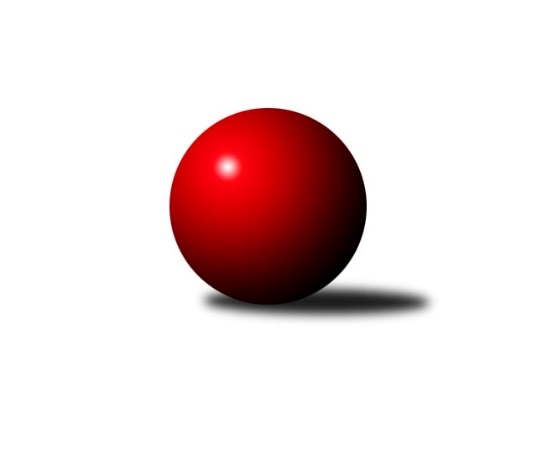 Č.8Ročník 2012/2013	7.6.2024 2. KLM B 2012/2013Statistika 8. kolaTabulka družstev:		družstvo	záp	výh	rem	proh	skore	sety	průměr	body	plné	dorážka	chyby	1.	TJ Opava˝A˝	8	6	1	1	41.5 : 22.5 	(107.5 : 84.5)	3360	13	2206	1154	16.6	2.	KK Zábřeh	8	5	2	1	41.5 : 22.5 	(106.0 : 86.0)	3382	12	2204	1178	15.3	3.	KK Slovan Rosice	8	5	2	1	39.0 : 25.0 	(98.0 : 94.0)	3280	12	2196	1083	21.3	4.	KK Blansko	8	5	2	1	37.5 : 26.5 	(103.5 : 88.5)	3227	12	2141	1087	25.3	5.	KK Moravská Slávia Brno ˝B˝	8	5	1	2	45.5 : 18.5 	(120.0 : 72.0)	3328	11	2199	1129	13.1	6.	KK Vyškov	8	5	1	2	39.0 : 25.0 	(102.0 : 90.0)	3297	11	2193	1104	19.5	7.	HKK Olomouc ˝A˝	8	3	2	3	31.0 : 33.0 	(97.5 : 94.5)	3332	8	2210	1122	16.8	8.	SKK Hořice	8	3	2	3	31.0 : 33.0 	(97.5 : 94.5)	3320	8	2197	1123	20.6	9.	TJ Prostějov ˝A˝	8	2	0	6	24.5 : 39.5 	(85.0 : 107.0)	3232	4	2175	1058	25.4	10.	TJ Lokomotiva Česká Třebová	8	1	1	6	19.0 : 45.0 	(74.5 : 117.5)	3311	3	2206	1105	18.8	11.	KK Moravská Slávia Brno ˝A˝	8	1	0	7	15.0 : 49.0 	(73.0 : 119.0)	3264	2	2182	1082	21.3	12.	KK Šumperk˝A˝	8	0	0	8	19.5 : 44.5 	(87.5 : 104.5)	3250	0	2190	1060	23.9Tabulka doma:		družstvo	záp	výh	rem	proh	skore	sety	průměr	body	maximum	minimum	1.	KK Moravská Slávia Brno ˝B˝	5	5	0	0	35.5 : 4.5 	(85.5 : 34.5)	3540	10	3605	3452	2.	KK Zábřeh	5	3	2	0	26.5 : 13.5 	(66.0 : 54.0)	3294	8	3402	3234	3.	SKK Hořice	5	3	2	0	26.0 : 14.0 	(67.5 : 52.5)	3249	8	3294	3183	4.	KK Blansko	4	3	1	0	21.5 : 10.5 	(54.0 : 42.0)	3329	7	3375	3234	5.	KK Slovan Rosice	3	2	1	0	16.0 : 8.0 	(37.0 : 35.0)	3370	5	3399	3336	6.	TJ Opava˝A˝	3	2	0	1	14.0 : 10.0 	(38.0 : 34.0)	3256	4	3309	3221	7.	HKK Olomouc ˝A˝	4	2	0	2	17.0 : 15.0 	(50.5 : 45.5)	3326	4	3350	3291	8.	TJ Lokomotiva Česká Třebová	5	1	1	3	16.0 : 24.0 	(52.5 : 67.5)	3412	3	3476	3303	9.	KK Vyškov	3	1	0	2	13.0 : 11.0 	(38.5 : 33.5)	3226	2	3270	3162	10.	TJ Prostějov ˝A˝	3	1	0	2	11.0 : 13.0 	(32.0 : 40.0)	3243	2	3298	3198	11.	KK Šumperk˝A˝	4	0	0	4	9.5 : 22.5 	(42.0 : 54.0)	3201	0	3299	3080	12.	KK Moravská Slávia Brno ˝A˝	4	0	0	4	6.0 : 26.0 	(38.0 : 58.0)	3296	0	3358	3237Tabulka venku:		družstvo	záp	výh	rem	proh	skore	sety	průměr	body	maximum	minimum	1.	TJ Opava˝A˝	5	4	1	0	27.5 : 12.5 	(69.5 : 50.5)	3381	9	3459	3305	2.	KK Vyškov	5	4	1	0	26.0 : 14.0 	(63.5 : 56.5)	3311	9	3421	3223	3.	KK Slovan Rosice	5	3	1	1	23.0 : 17.0 	(61.0 : 59.0)	3262	7	3394	3212	4.	KK Blansko	4	2	1	1	16.0 : 16.0 	(49.5 : 46.5)	3202	5	3330	3125	5.	KK Zábřeh	3	2	0	1	15.0 : 9.0 	(40.0 : 32.0)	3412	4	3517	3355	6.	HKK Olomouc ˝A˝	4	1	2	1	14.0 : 18.0 	(47.0 : 49.0)	3333	4	3369	3249	7.	KK Moravská Slávia Brno ˝A˝	4	1	0	3	9.0 : 23.0 	(35.0 : 61.0)	3267	2	3446	3108	8.	TJ Prostějov ˝A˝	5	1	0	4	13.5 : 26.5 	(53.0 : 67.0)	3230	2	3357	3149	9.	KK Moravská Slávia Brno ˝B˝	3	0	1	2	10.0 : 14.0 	(34.5 : 37.5)	3257	1	3309	3194	10.	SKK Hořice	3	0	0	3	5.0 : 19.0 	(30.0 : 42.0)	3344	0	3420	3214	11.	TJ Lokomotiva Česká Třebová	3	0	0	3	3.0 : 21.0 	(22.0 : 50.0)	3277	0	3366	3232	12.	KK Šumperk˝A˝	4	0	0	4	10.0 : 22.0 	(45.5 : 50.5)	3263	0	3393	3193Tabulka podzimní části:		družstvo	záp	výh	rem	proh	skore	sety	průměr	body	doma	venku	1.	TJ Opava˝A˝	8	6	1	1	41.5 : 22.5 	(107.5 : 84.5)	3360	13 	2 	0 	1 	4 	1 	0	2.	KK Zábřeh	8	5	2	1	41.5 : 22.5 	(106.0 : 86.0)	3382	12 	3 	2 	0 	2 	0 	1	3.	KK Slovan Rosice	8	5	2	1	39.0 : 25.0 	(98.0 : 94.0)	3280	12 	2 	1 	0 	3 	1 	1	4.	KK Blansko	8	5	2	1	37.5 : 26.5 	(103.5 : 88.5)	3227	12 	3 	1 	0 	2 	1 	1	5.	KK Moravská Slávia Brno ˝B˝	8	5	1	2	45.5 : 18.5 	(120.0 : 72.0)	3328	11 	5 	0 	0 	0 	1 	2	6.	KK Vyškov	8	5	1	2	39.0 : 25.0 	(102.0 : 90.0)	3297	11 	1 	0 	2 	4 	1 	0	7.	HKK Olomouc ˝A˝	8	3	2	3	31.0 : 33.0 	(97.5 : 94.5)	3332	8 	2 	0 	2 	1 	2 	1	8.	SKK Hořice	8	3	2	3	31.0 : 33.0 	(97.5 : 94.5)	3320	8 	3 	2 	0 	0 	0 	3	9.	TJ Prostějov ˝A˝	8	2	0	6	24.5 : 39.5 	(85.0 : 107.0)	3232	4 	1 	0 	2 	1 	0 	4	10.	TJ Lokomotiva Česká Třebová	8	1	1	6	19.0 : 45.0 	(74.5 : 117.5)	3311	3 	1 	1 	3 	0 	0 	3	11.	KK Moravská Slávia Brno ˝A˝	8	1	0	7	15.0 : 49.0 	(73.0 : 119.0)	3264	2 	0 	0 	4 	1 	0 	3	12.	KK Šumperk˝A˝	8	0	0	8	19.5 : 44.5 	(87.5 : 104.5)	3250	0 	0 	0 	4 	0 	0 	4Tabulka jarní části:		družstvo	záp	výh	rem	proh	skore	sety	průměr	body	doma	venku	1.	KK Slovan Rosice	0	0	0	0	0.0 : 0.0 	(0.0 : 0.0)	0	0 	0 	0 	0 	0 	0 	0 	2.	TJ Lokomotiva Česká Třebová	0	0	0	0	0.0 : 0.0 	(0.0 : 0.0)	0	0 	0 	0 	0 	0 	0 	0 	3.	KK Vyškov	0	0	0	0	0.0 : 0.0 	(0.0 : 0.0)	0	0 	0 	0 	0 	0 	0 	0 	4.	TJ Prostějov ˝A˝	0	0	0	0	0.0 : 0.0 	(0.0 : 0.0)	0	0 	0 	0 	0 	0 	0 	0 	5.	SKK Hořice	0	0	0	0	0.0 : 0.0 	(0.0 : 0.0)	0	0 	0 	0 	0 	0 	0 	0 	6.	KK Moravská Slávia Brno ˝B˝	0	0	0	0	0.0 : 0.0 	(0.0 : 0.0)	0	0 	0 	0 	0 	0 	0 	0 	7.	KK Zábřeh	0	0	0	0	0.0 : 0.0 	(0.0 : 0.0)	0	0 	0 	0 	0 	0 	0 	0 	8.	KK Moravská Slávia Brno ˝A˝	0	0	0	0	0.0 : 0.0 	(0.0 : 0.0)	0	0 	0 	0 	0 	0 	0 	0 	9.	KK Blansko	0	0	0	0	0.0 : 0.0 	(0.0 : 0.0)	0	0 	0 	0 	0 	0 	0 	0 	10.	KK Šumperk˝A˝	0	0	0	0	0.0 : 0.0 	(0.0 : 0.0)	0	0 	0 	0 	0 	0 	0 	0 	11.	TJ Opava˝A˝	0	0	0	0	0.0 : 0.0 	(0.0 : 0.0)	0	0 	0 	0 	0 	0 	0 	0 	12.	HKK Olomouc ˝A˝	0	0	0	0	0.0 : 0.0 	(0.0 : 0.0)	0	0 	0 	0 	0 	0 	0 	0 Zisk bodů pro družstvo:		jméno hráče	družstvo	body	zápasy	v %	dílčí body	sety	v %	1.	Pavel Palian 	KK Moravská Slávia Brno ˝B˝ 	7	/	7	(100%)	22	/	28	(79%)	2.	Petr Bracek 	TJ Opava˝A˝ 	7	/	7	(100%)	18	/	28	(64%)	3.	Martin Sitta 	KK Zábřeh 	7	/	8	(88%)	22.5	/	32	(70%)	4.	Lukáš Hlavinka 	KK Blansko  	7	/	8	(88%)	20.5	/	32	(64%)	5.	Bronislav Diviš 	TJ Prostějov ˝A˝ 	7	/	8	(88%)	19	/	32	(59%)	6.	Jiří Flídr 	KK Zábřeh 	7	/	8	(88%)	19	/	32	(59%)	7.	Přemysl Žáček 	TJ Opava˝A˝ 	7	/	8	(88%)	18	/	32	(56%)	8.	Milan Klika 	KK Moravská Slávia Brno ˝B˝ 	6	/	7	(86%)	20	/	28	(71%)	9.	Ondřej Němec 	KK Blansko  	6	/	7	(86%)	19.5	/	28	(70%)	10.	Jiří Vícha 	TJ Opava˝A˝ 	6	/	8	(75%)	24	/	32	(75%)	11.	Jaromír Šklíba 	SKK Hořice 	6	/	8	(75%)	22	/	32	(69%)	12.	Petr Pevný 	KK Vyškov 	6	/	8	(75%)	20.5	/	32	(64%)	13.	Josef Sitta 	KK Zábřeh 	6	/	8	(75%)	20	/	32	(63%)	14.	Zdeněk Švub 	KK Zábřeh 	6	/	8	(75%)	19.5	/	32	(61%)	15.	Josef Touš 	KK Šumperk˝A˝ 	6	/	8	(75%)	16	/	32	(50%)	16.	Dalibor Matyáš 	KK Slovan Rosice 	5	/	6	(83%)	15	/	24	(63%)	17.	Petr Mika 	KK Moravská Slávia Brno ˝B˝ 	5	/	7	(71%)	19	/	28	(68%)	18.	Radek Havran 	HKK Olomouc ˝A˝ 	5	/	7	(71%)	17.5	/	28	(63%)	19.	Jiří Němec 	HKK Olomouc ˝A˝ 	5	/	7	(71%)	14.5	/	28	(52%)	20.	Jaroslav Sedlář 	KK Šumperk˝A˝ 	5	/	8	(63%)	18	/	32	(56%)	21.	Petr Havíř 	KK Blansko  	5	/	8	(63%)	18	/	32	(56%)	22.	Jiří Baier 	SKK Hořice 	5	/	8	(63%)	16.5	/	32	(52%)	23.	Jan Pernica 	TJ Prostějov ˝A˝ 	4.5	/	8	(56%)	17.5	/	32	(55%)	24.	Miroslav Milan 	KK Moravská Slávia Brno ˝B˝ 	4	/	5	(80%)	12.5	/	20	(63%)	25.	Petr Streubel st.	KK Slovan Rosice 	4	/	5	(80%)	12	/	20	(60%)	26.	Vladimír Konečný 	TJ Opava˝A˝ 	4	/	6	(67%)	14	/	24	(58%)	27.	Jiří Zezulka 	HKK Olomouc ˝A˝ 	4	/	6	(67%)	14	/	24	(58%)	28.	Luděk Rychlovský 	KK Vyškov 	4	/	6	(67%)	13.5	/	24	(56%)	29.	Štěpán Večerka 	KK Moravská Slávia Brno ˝B˝ 	4	/	6	(67%)	13	/	24	(54%)	30.	Eduard Varga 	KK Vyškov 	4	/	7	(57%)	17	/	28	(61%)	31.	Kamil Bednář 	KK Vyškov 	4	/	7	(57%)	16	/	28	(57%)	32.	Jaromír Šula 	KK Slovan Rosice 	4	/	7	(57%)	14	/	28	(50%)	33.	Petr Pospíšilík 	TJ Prostějov ˝A˝ 	4	/	7	(57%)	13.5	/	28	(48%)	34.	Miroslav Smrčka 	KK Šumperk˝A˝ 	4	/	7	(57%)	13	/	28	(46%)	35.	Jiří Trávníček 	KK Vyškov 	4	/	7	(57%)	13	/	28	(46%)	36.	Vojtěch Tulka 	SKK Hořice 	4	/	7	(57%)	13	/	28	(46%)	37.	Radek Kroupa 	SKK Hořice 	4	/	8	(50%)	19	/	32	(59%)	38.	Ladislav Stárek 	HKK Olomouc ˝A˝ 	4	/	8	(50%)	19	/	32	(59%)	39.	Jakub Flek 	KK Blansko  	4	/	8	(50%)	18.5	/	32	(58%)	40.	Ivo Fabík 	KK Slovan Rosice 	4	/	8	(50%)	18	/	32	(56%)	41.	Peter Zaťko 	KK Moravská Slávia Brno ˝B˝ 	4	/	8	(50%)	17.5	/	32	(55%)	42.	Lukáš Horňák 	KK Zábřeh 	4	/	8	(50%)	15.5	/	32	(48%)	43.	Jiří Zemek 	KK Slovan Rosice 	4	/	8	(50%)	14	/	32	(44%)	44.	Dalibor Dvorník 	KK Moravská Slávia Brno ˝A˝ 	4	/	8	(50%)	11	/	32	(34%)	45.	Zdeněk Vránek 	KK Moravská Slávia Brno ˝B˝ 	3.5	/	7	(50%)	15	/	28	(54%)	46.	Jiří Chrastina 	KK Vyškov 	3	/	5	(60%)	12	/	20	(60%)	47.	Václav Kolář 	TJ Lokomotiva Česká Třebová 	3	/	7	(43%)	14	/	28	(50%)	48.	Miroslav Nálevka 	SKK Hořice 	3	/	7	(43%)	14	/	28	(50%)	49.	Theodor Marančák 	TJ Lokomotiva Česká Třebová 	3	/	7	(43%)	12	/	28	(43%)	50.	Petr Holanec 	TJ Lokomotiva Česká Třebová 	3	/	8	(38%)	15	/	32	(47%)	51.	Pavel Dvořák 	KK Moravská Slávia Brno ˝A˝ 	3	/	8	(38%)	15	/	32	(47%)	52.	Michal Šic 	TJ Lokomotiva Česká Třebová 	3	/	8	(38%)	10	/	32	(31%)	53.	Petr Wolf 	TJ Opava˝A˝ 	2.5	/	6	(42%)	8	/	24	(33%)	54.	Roman Flek 	KK Blansko  	2.5	/	7	(36%)	11.5	/	28	(41%)	55.	Milan Janyška 	TJ Opava˝A˝ 	2	/	3	(67%)	9	/	12	(75%)	56.	Miroslav Ptáček 	KK Slovan Rosice 	2	/	4	(50%)	8	/	16	(50%)	57.	Matouš Krajzinger 	HKK Olomouc ˝A˝ 	2	/	6	(33%)	10.5	/	24	(44%)	58.	Miroslav Znojil 	TJ Prostějov ˝A˝ 	2	/	7	(29%)	13	/	28	(46%)	59.	Michal Kellner 	KK Moravská Slávia Brno ˝A˝ 	2	/	7	(29%)	12	/	28	(43%)	60.	Stanislav Žáček 	KK Moravská Slávia Brno ˝A˝ 	2	/	7	(29%)	11.5	/	28	(41%)	61.	Ivo Mrhal ml.	KK Šumperk˝A˝ 	2	/	7	(29%)	11.5	/	28	(41%)	62.	Jiří Axman st.	KK Slovan Rosice 	2	/	8	(25%)	14	/	32	(44%)	63.	Karel Zubalík 	TJ Lokomotiva Česká Třebová 	2	/	8	(25%)	13.5	/	32	(42%)	64.	Martin Honc 	KK Blansko  	2	/	8	(25%)	12	/	32	(38%)	65.	Marek Zapletal 	KK Šumperk˝A˝ 	1.5	/	8	(19%)	13.5	/	32	(42%)	66.	Marek Ollinger 	KK Zábřeh 	1.5	/	8	(19%)	9.5	/	32	(30%)	67.	Ivo Hostinský 	KK Moravská Slávia Brno ˝A˝ 	1	/	1	(100%)	2.5	/	4	(63%)	68.	Ladislav Novotný 	KK Blansko  	1	/	1	(100%)	2.5	/	4	(63%)	69.	Jiří Kmoníček 	TJ Lokomotiva Česká Třebová 	1	/	3	(33%)	4.5	/	12	(38%)	70.	Petr Černohous 	TJ Prostějov ˝A˝ 	1	/	3	(33%)	2.5	/	12	(21%)	71.	Kamil Bartoš 	HKK Olomouc ˝A˝ 	1	/	4	(25%)	6	/	16	(38%)	72.	František Tokoš 	TJ Prostějov ˝A˝ 	1	/	5	(20%)	4.5	/	20	(23%)	73.	Michal Smejkal 	TJ Prostějov ˝A˝ 	1	/	7	(14%)	10	/	28	(36%)	74.	Jan Petko 	KK Šumperk˝A˝ 	1	/	7	(14%)	10	/	28	(36%)	75.	Martin Hažva 	SKK Hořice 	1	/	7	(14%)	9	/	28	(32%)	76.	Martin Marek 	TJ Opava˝A˝ 	1	/	8	(13%)	15	/	32	(47%)	77.	Lubomír Kalakaj 	KK Moravská Slávia Brno ˝A˝ 	1	/	8	(13%)	12	/	32	(38%)	78.	Marian Hošek 	HKK Olomouc ˝A˝ 	1	/	8	(13%)	11	/	32	(34%)	79.	Martin Zaoral 	TJ Prostějov ˝A˝ 	0	/	1	(0%)	2	/	4	(50%)	80.	Jaroslav Vymazal 	KK Šumperk˝A˝ 	0	/	2	(0%)	4	/	8	(50%)	81.	Milan Krejčí 	KK Moravská Slávia Brno ˝B˝ 	0	/	2	(0%)	2	/	8	(25%)	82.	Aleš Staněk 	KK Vyškov 	0	/	4	(0%)	3	/	16	(19%)	83.	Jiří Kmoníček 	TJ Lokomotiva Česká Třebová 	0	/	7	(0%)	5.5	/	28	(20%)	84.	Kamil Kovařík 	KK Moravská Slávia Brno ˝A˝ 	0	/	8	(0%)	8	/	32	(25%)Průměry na kuželnách:		kuželna	průměr	plné	dorážka	chyby	výkon na hráče	1.	TJ Lokomotiva Česká Třebová, 1-4	3420	2245	1175	18.5	(570.1)	2.	KK MS Brno, 1-4	3402	2242	1160	16.5	(567.1)	3.	KK Slovan Rosice, 1-4	3353	2224	1129	21.0	(558.9)	4.	HKK Olomouc, 1-8	3316	2202	1113	20.3	(552.7)	5.	KK Blansko, 1-6	3295	2187	1108	24.0	(549.3)	6.	KK Zábřeh, 1-4	3265	2161	1103	19.7	(544.3)	7.	TJ  Prostějov, 1-4	3256	2168	1088	20.3	(542.8)	8.	KK Šumperk, 1-4	3236	2153	1082	17.8	(539.4)	9.	SKK Hořice, 1-4	3229	2150	1078	24.2	(538.2)	10.	TJ Opava, 1-4	3225	2140	1085	17.3	(537.5)	11.	KK Vyškov, 1-4	3220	2154	1066	22.0	(536.8)Nejlepší výkony na kuželnách:TJ Lokomotiva Česká Třebová, 1-4KK Zábřeh	3517	4. kolo	Josef Sitta 	KK Zábřeh	630	4. koloTJ Lokomotiva Česká Třebová	3476	1. kolo	Ondřej Němec 	KK Blansko 	629	6. koloTJ Lokomotiva Česká Třebová	3471	8. kolo	Jiří Vícha 	TJ Opava˝A˝	625	8. koloTJ Opava˝A˝	3459	8. kolo	Petr Holanec 	TJ Lokomotiva Česká Třebová	614	1. koloKK Moravská Slávia Brno ˝A˝	3446	3. kolo	Karel Zubalík 	TJ Lokomotiva Česká Třebová	610	8. koloTJ Lokomotiva Česká Třebová	3418	3. kolo	Zdeněk Švub 	KK Zábřeh	609	4. koloTJ Lokomotiva Česká Třebová	3394	4. kolo	Ivo Mrhal ml.	KK Šumperk˝A˝	608	1. koloKK Šumperk˝A˝	3393	1. kolo	Martin Sitta 	KK Zábřeh	606	4. koloKK Blansko 	3330	6. kolo	Karel Zubalík 	TJ Lokomotiva Česká Třebová	602	6. koloTJ Lokomotiva Česká Třebová	3303	6. kolo	Přemysl Žáček 	TJ Opava˝A˝	602	8. koloKK MS Brno, 1-4KK Moravská Slávia Brno ˝B˝	3605	2. kolo	Pavel Palian 	KK Moravská Slávia Brno ˝B˝	657	8. koloKK Moravská Slávia Brno ˝B˝	3593	4. kolo	Pavel Palian 	KK Moravská Slávia Brno ˝B˝	647	2. koloKK Moravská Slávia Brno ˝B˝	3540	8. kolo	Štěpán Večerka 	KK Moravská Slávia Brno ˝B˝	629	4. koloKK Moravská Slávia Brno ˝B˝	3510	1. kolo	Pavel Palian 	KK Moravská Slávia Brno ˝B˝	625	1. koloKK Moravská Slávia Brno ˝B˝	3452	6. kolo	Jiří Zemek 	KK Slovan Rosice	622	8. koloKK Vyškov	3421	6. kolo	Radek Havran 	HKK Olomouc ˝A˝	615	6. koloSKK Hořice	3420	4. kolo	Jiří Baier 	SKK Hořice	614	4. koloTJ Opava˝A˝	3395	2. kolo	Zdeněk Vránek 	KK Moravská Slávia Brno ˝B˝	610	4. koloKK Slovan Rosice	3394	8. kolo	Štěpán Večerka 	KK Moravská Slávia Brno ˝B˝	610	1. koloHKK Olomouc ˝A˝	3369	6. kolo	Štěpán Večerka 	KK Moravská Slávia Brno ˝B˝	607	2. koloKK Slovan Rosice, 1-4KK Slovan Rosice	3399	2. kolo	Jiří Baier 	SKK Hořice	618	2. koloSKK Hořice	3397	2. kolo	Dalibor Matyáš 	KK Slovan Rosice	617	4. koloKK Slovan Rosice	3374	4. kolo	Ladislav Stárek 	HKK Olomouc ˝A˝	606	4. koloHKK Olomouc ˝A˝	3366	4. kolo	Jiří Zemek 	KK Slovan Rosice	604	2. koloKK Slovan Rosice	3336	6. kolo	Radek Havran 	HKK Olomouc ˝A˝	598	4. koloTJ Prostějov ˝A˝	3250	6. kolo	Petr Pospíšilík 	TJ Prostějov ˝A˝	594	6. kolo		. kolo	Dalibor Matyáš 	KK Slovan Rosice	587	2. kolo		. kolo	Bronislav Diviš 	TJ Prostějov ˝A˝	581	6. kolo		. kolo	Ivo Fabík 	KK Slovan Rosice	578	4. kolo		. kolo	Petr Streubel st.	KK Slovan Rosice	576	6. koloHKK Olomouc, 1-8TJ Opava˝A˝	3404	1. kolo	Petr Pevný 	KK Vyškov	611	3. koloHKK Olomouc ˝A˝	3350	5. kolo	Petr Bracek 	TJ Opava˝A˝	610	1. koloKK Vyškov	3340	3. kolo	Ladislav Stárek 	HKK Olomouc ˝A˝	598	1. koloHKK Olomouc ˝A˝	3334	3. kolo	Jiří Vícha 	TJ Opava˝A˝	589	1. koloHKK Olomouc ˝A˝	3328	1. kolo	Theodor Marančák 	TJ Lokomotiva Česká Třebová	587	7. koloHKK Olomouc ˝A˝	3291	7. kolo	Radek Havran 	HKK Olomouc ˝A˝	582	5. koloKK Šumperk˝A˝	3252	5. kolo	Vladimír Konečný 	TJ Opava˝A˝	580	1. koloTJ Lokomotiva Česká Třebová	3232	7. kolo	Jiří Zezulka 	HKK Olomouc ˝A˝	579	7. kolo		. kolo	Jiří Němec 	HKK Olomouc ˝A˝	577	3. kolo		. kolo	Radek Havran 	HKK Olomouc ˝A˝	576	1. koloKK Blansko, 1-6KK Blansko 	3375	7. kolo	Ondřej Němec 	KK Blansko 	603	1. koloKK Blansko 	3363	1. kolo	Ondřej Němec 	KK Blansko 	602	7. koloKK Zábřeh	3355	7. kolo	Josef Sitta 	KK Zábřeh	594	7. koloKK Blansko 	3345	5. kolo	Roman Flek 	KK Blansko 	590	5. koloKK Moravská Slávia Brno ˝B˝	3269	5. kolo	Ondřej Němec 	KK Blansko 	584	5. koloKK Slovan Rosice	3248	3. kolo	Jakub Flek 	KK Blansko 	579	7. koloKK Blansko 	3234	3. kolo	Lukáš Hlavinka 	KK Blansko 	576	1. koloTJ Prostějov ˝A˝	3175	1. kolo	Martin Sitta 	KK Zábřeh	574	7. kolo		. kolo	Martin Honc 	KK Blansko 	570	7. kolo		. kolo	Milan Klika 	KK Moravská Slávia Brno ˝B˝	569	5. koloKK Zábřeh, 1-4KK Zábřeh	3402	5. kolo	Martin Sitta 	KK Zábřeh	603	5. koloKK Moravská Slávia Brno ˝B˝	3309	3. kolo	Martin Sitta 	KK Zábřeh	596	3. koloKK Zábřeh	3299	3. kolo	Milan Klika 	KK Moravská Slávia Brno ˝B˝	592	3. koloKK Zábřeh	3267	1. kolo	Jiří Flídr 	KK Zábřeh	585	5. koloKK Zábřeh	3266	6. kolo	Michal Kellner 	KK Moravská Slávia Brno ˝A˝	580	5. koloHKK Olomouc ˝A˝	3249	8. kolo	Martin Sitta 	KK Zábřeh	578	1. koloKK Zábřeh	3234	8. kolo	Zdeněk Švub 	KK Zábřeh	572	5. koloSKK Hořice	3214	6. kolo	Josef Sitta 	KK Zábřeh	568	6. koloKK Slovan Rosice	3212	1. kolo	Zdeněk Švub 	KK Zábřeh	568	8. koloKK Moravská Slávia Brno ˝A˝	3205	5. kolo	Martin Sitta 	KK Zábřeh	566	6. koloTJ  Prostějov, 1-4HKK Olomouc ˝A˝	3349	2. kolo	Ladislav Stárek 	HKK Olomouc ˝A˝	595	2. koloTJ Prostějov ˝A˝	3298	2. kolo	Bronislav Diviš 	TJ Prostějov ˝A˝	584	2. koloKK Vyškov	3269	5. kolo	Jiří Zezulka 	HKK Olomouc ˝A˝	571	2. koloTJ Prostějov ˝A˝	3232	5. kolo	Bronislav Diviš 	TJ Prostějov ˝A˝	570	5. koloTJ Prostějov ˝A˝	3198	7. kolo	Jan Pernica 	TJ Prostějov ˝A˝	570	5. koloKK Šumperk˝A˝	3193	7. kolo	Petr Pevný 	KK Vyškov	569	5. kolo		. kolo	Josef Touš 	KK Šumperk˝A˝	563	7. kolo		. kolo	Petr Pospíšilík 	TJ Prostějov ˝A˝	562	2. kolo		. kolo	Jiří Němec 	HKK Olomouc ˝A˝	556	2. kolo		. kolo	Jiří Trávníček 	KK Vyškov	555	5. koloKK Šumperk, 1-4KK Zábřeh	3363	2. kolo	Lukáš Horňák 	KK Zábřeh	591	2. koloTJ Opava˝A˝	3340	6. kolo	Martin Sitta 	KK Zábřeh	586	2. koloKK Šumperk˝A˝	3299	2. kolo	Jaroslav Sedlář 	KK Šumperk˝A˝	578	2. koloKK Šumperk˝A˝	3267	6. kolo	Martin Marek 	TJ Opava˝A˝	574	6. koloKK Vyškov	3223	8. kolo	Josef Sitta 	KK Zábřeh	572	2. koloKK Blansko 	3160	4. kolo	Ondřej Němec 	KK Blansko 	570	4. koloKK Šumperk˝A˝	3159	4. kolo	Petr Bracek 	TJ Opava˝A˝	564	6. koloKK Šumperk˝A˝	3080	8. kolo	Josef Touš 	KK Šumperk˝A˝	564	4. kolo		. kolo	Josef Touš 	KK Šumperk˝A˝	564	2. kolo		. kolo	Josef Touš 	KK Šumperk˝A˝	561	6. koloSKK Hořice, 1-4KK Vyškov	3302	1. kolo	Radek Kroupa 	SKK Hořice	601	1. koloSKK Hořice	3294	1. kolo	Jaromír Šklíba 	SKK Hořice	593	5. koloSKK Hořice	3292	5. kolo	Radek Kroupa 	SKK Hořice	579	3. koloSKK Hořice	3243	8. kolo	Vojtěch Tulka 	SKK Hořice	578	1. koloSKK Hořice	3235	3. kolo	Jaromír Šklíba 	SKK Hořice	575	1. koloTJ Lokomotiva Česká Třebová	3232	5. kolo	Kamil Bednář 	KK Vyškov	574	1. koloKK Šumperk˝A˝	3212	3. kolo	Radek Kroupa 	SKK Hořice	569	5. koloKK Blansko 	3191	8. kolo	Luděk Rychlovský 	KK Vyškov	568	1. koloSKK Hořice	3183	7. kolo	Petr Pevný 	KK Vyškov	567	1. koloKK Moravská Slávia Brno ˝A˝	3108	7. kolo	Jaromír Šklíba 	SKK Hořice	565	7. koloTJ Opava, 1-4TJ Opava˝A˝	3309	3. kolo	Jiří Vícha 	TJ Opava˝A˝	578	7. koloKK Slovan Rosice	3240	5. kolo	Jiří Vícha 	TJ Opava˝A˝	572	3. koloTJ Opava˝A˝	3238	7. kolo	Vladimír Konečný 	TJ Opava˝A˝	571	3. koloTJ Opava˝A˝	3221	5. kolo	Jiří Zemek 	KK Slovan Rosice	564	5. koloKK Moravská Slávia Brno ˝B˝	3194	7. kolo	Petr Bracek 	TJ Opava˝A˝	561	3. koloTJ Prostějov ˝A˝	3149	3. kolo	Milan Klika 	KK Moravská Slávia Brno ˝B˝	560	7. kolo		. kolo	Martin Marek 	TJ Opava˝A˝	560	5. kolo		. kolo	Bronislav Diviš 	TJ Prostějov ˝A˝	559	3. kolo		. kolo	Přemysl Žáček 	TJ Opava˝A˝	558	5. kolo		. kolo	Jaromír Šula 	KK Slovan Rosice	557	5. koloKK Vyškov, 1-4TJ Opava˝A˝	3305	4. kolo	Petr Pevný 	KK Vyškov	586	2. koloKK Vyškov	3270	4. kolo	Petr Streubel st.	KK Slovan Rosice	583	7. koloKK Vyškov	3246	2. kolo	Luděk Rychlovský 	KK Vyškov	574	4. koloKK Slovan Rosice	3215	7. kolo	Martin Marek 	TJ Opava˝A˝	568	4. koloKK Vyškov	3162	7. kolo	Jiří Trávníček 	KK Vyškov	560	4. koloKK Blansko 	3125	2. kolo	Jiří Trávníček 	KK Vyškov	558	7. kolo		. kolo	Přemysl Žáček 	TJ Opava˝A˝	556	4. kolo		. kolo	Jiří Vícha 	TJ Opava˝A˝	556	4. kolo		. kolo	Petr Bracek 	TJ Opava˝A˝	553	4. kolo		. kolo	Petr Havíř 	KK Blansko 	550	2. koloČetnost výsledků:	8.0 : 0.0	1x	7.5 : 0.5	1x	7.0 : 1.0	6x	6.5 : 1.5	1x	6.0 : 2.0	9x	5.5 : 2.5	1x	5.0 : 3.0	4x	4.0 : 4.0	7x	3.0 : 5.0	8x	2.5 : 5.5	1x	2.0 : 6.0	5x	1.0 : 7.0	4x